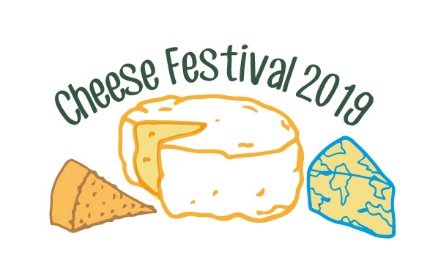 Saturday 14th and Sunday 15th of September 2019Stall Application FormAPPLICATION DETAILSLead Name ……………………………………………………………………………………………….……Organisation ………………………………………………………………………………………………….Address ………………………………………………………………….………………………………………………………………………………………..………………………………………………………………………Telephone No ……….………………………………… Mobile No. …………………………….…..Email Address ………………………………………………………………………………….…………….BUSINESS INFORMATIONType of Stall (Please select ALL CATEGORIES which apply) : Cheese			           Childrens			      Food and Drink Crafts                                         Christmas                             Art & PhotographyHealth, Beauty & Wellness		  Homeware                               Other (Please Specify)Please provide a brief description of your business…………………………………………………………………………………………………………………………How did you hear about our  Cheese Festival? Website			Word of Mouth			          Social MediaEmail			          Previous Cheese Festival			Other(Please provide additional information if possible i.e. Which website? Which social media outlet?)………………………………………………………………………………………………………………………………………………………………………………………………………………………………………………………………………………………………………………………………………………………………………………Where can we find your business online?Website				Facebook				TwitterInstagram				Pinterest				Other(Please provide any additional information that would help us locate you online i.e. Web address, Facebook page, Twitter handle…)………………………………………………………………………………………………………………………………………………………………………………………………………………………………………………………………………………………………………………………………………………………………………………Would you be happy for us to share the above information via our own venue website and social media outlets? Yes		NoWill you be offering customers any special deals or discounts during the Festival, or bringing any new products? Yes		No(If ‘Yes’, please provide additional details below)……………………………………………………………………………………………………………………………………………………………………………………………………………………………………………………Will you be offering any samples from your stall? Yes		No(If ‘Yes’, please provide additional details below, including those of any additional documentation which may be required as a result of this i.e Public Liability)……………………………………………………………………………………………………………………………………………………………………………………………………………………………………………………Would you like to be considered for an on-stage demonstration slot, being either a cookery demonstration, food pairing or talk etcYes		No(If ‘Yes’, please provide additional details on what you may include)……………………………………………………………………………………………………………………………………………………………………………………………………………………………………………………PACKAGE YOU WISH TO BOOK We’re offering applicants joining us for the FULL WEEKEND an unmissable 20% ‘Early Bird’ discount, when paying in full by the 31st of January!**Failure to pay in full before 31st January 2019 will result in discount being voided and prices reverting back to full day charges.SATURDAY 14th AND SUNDAY 15th SEPTEMBER 2019(20% EARLY BIRD DISCOUNT APPLICABLE, SEE IN RED)1 x 6ft tableStandard £200 £120.00			Premium £250 £2002 x 6ft Tables Standard £400 £320.00			Corner Stand (VERY LIMITED AVAILABILITY) 2 x 6ft tables £500 £400.00Outdoor Catering Vans and Food & Drink Traders£200 £120.00	Do you require a Power Supply? 		YES			        NOIf ‘Yes’, please advise what type of electrical items this is needed for?*………………………………………………………………………………………………………………………………………………………………………………………………………………………………………………………………………………………………………………………………………………………………………………How many amps in total do you require ?   .……………………………..*Access to power facilities will only be granted upon receipt of PAT Test Certificates for any items intended for use during the Festive Fayre, or proof of purchase showing the appliance to be less than one year old.Do you have an up to date Risk Assessment?			Yes	[    ]	No     [     ](please enclose a copy with your booking)Do you have Public Liability Insurance			Yes	[    ]	No     [     ](please enclose a copy with your booking)Do you have Food Hygiene Certificate			 Yes     [    ]	No     [     ](please enclose a copy with your booking)Do you have a First Aid Certificate (not essential) 	Yes	[   ]	No     [     ](please enclose a copy with your booking)Do you have an alcohol license				 Yes     [     ]    No      [     ]I am registered with ………………………………………………... Environmental Health Office.My registration number is ………………………….…………………………..Are you bringing any gas appliances?				Yes     [     ]   		No     [     ]If you answered yes please send a copy of your up to date gas safety certificate.  No gas appliances (without exception) can be used if this document is not received for our files.LOOK OUT FOR EARLY DISCOUNT!We’re offering applicants joining us for the FULL WEEKEND an unmissable 20% ‘Early Bird’ discount, when paying in full by the 31st of January!*For further details on this exciting offer, check out our application information.*Failure to pay in full before 31st January 2019 will result in discount being voided and prices reverting back to full day charges.PAYMENT DETAILSPlease pay all monies into the below bank account. If you wish to take advantage of our 20% off Early Bird offer please pay full amount by 31st January. Deadline for all other payments – 30th July 2019.Bank Account Name – Wensleydale Dairy Products LtdBank Account Sort Number - 403301Bank Account Number – 91763393 Please use reference ‘CF19’ when making a payment alongside your business name. STALL HOLDER DECLARATIONI, AS THE LEAD STALL HOLDER, TAKE RESPONSIBILITY FOR THE ABOVE INFORMATION PROVIDED, WITH THIS BEING CORRECT TO THE BEST OF MY KNOWLEDGE.STALL HOLDER      …………………………………………………………………………………………STALL                 …………………………………………………………………………………………..DATE                  ……………………………………………………………………………………………SIGNATURE      ………………………………………………………………………………………………I have included:Copy of Public Liability Insurance Certificate [    ]Copy of Food Hygiene Certificate	       	   [    ]Copy of First Aid Certificate (optional)           [    ]Gas Safety Check				   [    ] I have paid in full into the above account [     ]TO APPLY:Please return the booking forms by post to the below address or email Helen.dalton@yorkshiredales.org.ukHelen Dalton - Yorkshire Dales National Park Authority YoredaleBainbridgeLeyburnDL8 3EL